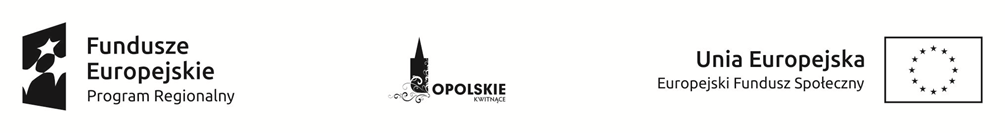 Przedmiot zamówienia współfinansowany jest ze środków Unii Europejskiej w ramach Europejskiego Funduszu Społecznego Znak sprawy: OPS.KR.4141.I.2.2017  	                           Załącznik do ogłoszenia o zamówieniuDane Wykonawcy:Nazwa Wykonawcy	Adres Wykonawcy	NIP  …………………………………………………………………………………………………REGON, ( jeśli dotyczy)	KRS ( jeśli dotyczy)	Seria i numer dowodu osobistego …………………………………………………………………Telefon: ………………………….. e-mail: …………………………………TREŚĆ OFERTYNazwa zamówienia: Świadczenie usług opiekuńczych w miejscu zamieszkania osoby niesamodzielnej w ramach projektu  pn. „Nie-Sami-Dzielni – rozwój usług społecznych oraz wspierających osoby niesamodzielne” w ramach Regionalnego Programu Operacyjnego Województwa Opolskiego 2014 – 2020.Oferuję  wykonanie zamówienia publicznego za łączną cenę …………..………… zł bruttoW przypadku oferty składanej przez osobę fizyczną nie będącą przedsiębiorcą, cena brutto podana jak wyżej jest ceną ostateczną jaką zapłaci Zamawiający. Z podanej ceny brutto zostaną potrącone koszty składek, opłat i podatków, jeżeli na mocy odrębnych przepisów Zamawiający zobowiązany będzie takie składki, opłaty lub podatki potrącić (w szczególności składki na ubezpieczenie społeczne i zdrowotne, zaliczka na podatek dochodowy).Cena łączna za wykonanie zamówienia publicznego wynika z wyliczenia: cena brutto za 1 godzinę świadczenia usług, tj.: ………………. zł brutto x maksymalnie 30 godzin miesięcznie x 2 miesiące.Jako Wykonawca, oświadczam, że nie podlegam wykluczeniu z przedmiotowego postępowania na podstawie art. 24 ust. 1 ustawy Prawo zamówień publicznych.Jako wykonawca oświadczam, że spełniam warunki udziału w postępowaniu tj.: będę dysponować osobą …………………………… (wpisać imię i nazwisko), która posiada ……. m-czne doświadczenie w realizacji usług opiekuńczych, w tym zawodowe, wolontariackie lub osobiste wynikające z pełnienia roli opiekuna faktycznego (Opiekun faktyczny (nieformalny) – osoba pełnoletnia opiekująca się osobą niesamodzielną, niebędąca opiekunem zawodowym i niepobierająca wynagrodzenia z tytułu opieki nad osobą niesamodzielną) i która wykaże się minimum 80 – godzinnym szkoleniem z zakresu realizowanej usługi w wymiarze min. 24 godzin szkoleniowych oraz min. 56 godzin praktyk.Jako Wykonawca oświadczam, że zapoznałem się ze szczegółowym opisem przedmiotu zamówienia, stanowiącym załącznik do zapytania ofertowego i nie wnoszę do niego zastrzeżeń.Jako Wykonawca oświadczam, że zapoznałem się z treścią wzoru umowy i akceptuję go bez zastrzeżeń.Do oferty załączam następujące dokumenty:1) ……………………………………………………2) ……………………………………………………Osoby uprawnione do reprezentowania (działania na rzecz) wykonawcy wg zapisów właściwego rejestru  np. Krajowego Rejestru Sądowego lub wypisu z ewidencji działalności gospodarczej lub stosownego pełnomocnictwa, dowód osobisty.Imię  .............………………………………………   Nazwisko .....................................................Imię ...................................................................    Nazwisko .....................................................……………………………..……………………….Nazwa, adres Wykonawcy (Pieczęć Wykonawcy)Miejscowość,  data  ………………………                        	……….…………………………………. Pieczęć i podpisy osoby/osób uprawnionych do reprezentowania Wykonawcy